A.S Trans & Queer Commission Minute/Action SummaryAssociated Students: October 13, 2020 @ 6:30pm : Zoom Minutes/Actions recorded by: Stephanie BarrowsCALL TO ORDER: 6:41 PM by Segura-Esquivel/Villarreal, Co-ChairsA. MEETING BUSINESS 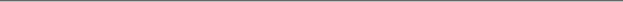 A-1.        Roll CallA-2.        Acceptance of Excused AbsencesMOTION/SECOND: 	Motion to accept excused absences and late arrivals.ACTION: Vote: Consent to APPROVE.B. PUBLIC FORUMa. Announcements/Information/IntroductionsAnnouncements: N/AIntroductions: rose & thorn of quarter/week oneb.     Testimony for items on today’s agenda (out of order)c.     Appreciations/Concernsd.     Request(s) to have item added to today’s agendaC. REPORTS Brief reports on matters relevant to the BCU and matters of general interest to the public in attendance. (Note speakers’ names and affiliation; bullet list of topics. There should not be any motions.)C-1.         Advisor’s ReportCo Chairs:Brandon & Daniel (Co-Chairs):Office hours: starting this week, make sure info is updated if needed, include link/ID/or place to reach you to set up meetingsProgress reports: missing a coupleHonoria training: still waiting on link/more info, will be sending out when availableC-2.         Chair Report(s)Ethan & Sebastian (Vice Co-Chairs): N/AStephanie (Administrative): N/AC-3.         Commissioner/Coordinator Report(s)Esmeralda (Internal):What do we need for orientationIntro, what we do, stand for, only five minute spotMission statement, current members, etcLafam emergency fund:Will possibly need more funding than previously mentionedApplication going through updatesAshley (External): N/AKaiduo (International Engagement): N/AAlex (Trans & GNC): N/AAnusikha (QTPOC Engagement): N/A(UndocuQT Advocacy Coordinator): N/AEmily (Media & Marketing):  N/AChristopher & Jack (Special Projects): Talking with another org to work on a zoom event(Emerging Leader Commissioners): (PRIDE Commissioners): N/AManny (Senate Liaison): N/AD.    ACCEPTANCE of AGENDA/CHANGES to AGENDAThe Chair may, with members’ consent, add items to the agenda for consideration at the current meeting if they meet one of the following criteria:a) Emergency Situation -- the issue falls within ten days from this meeting.b) Deadline -- if the issue arose after the agenda deadline and must be acted on before the next scheduled meeting.MOTION/SECOND: Motion to accept agenda changesACTION: Vote: Consent to APPROVE.E.     ACTION ITEMS E-1 New BusinessMOTION/SECOND		Motion toACTION: VOTE: 	Consent to APPROVEAdditional approval required:	YES SENATEF.    DISCUSSION ITEMSF-1. _	Brief description & dates item continued from (if applicable)Note speakers’ names and affiliation; bullet list of topics/suggestions/ideas. No motions unless administrative such as creating a committee, giving direction, or placing on a future agenda….Elections: Promote at RCSGD event, send out emails to be forwarded to studentsHonoraria Budget: Need more funds for everyone to receive honoriaCurrent budget: 4000 per quarter/12000 per yearFor 16400 for yearneed: 4400 more~4350per quarter/~13050 per yearCan allocate ~5000 from roll over to honoria Roll over total: 41734 (not to be touched unless neccesary)RCSGD QT Orientation:Event tomorrow @ 4-5:30Kai, Esme, Anusikha, Stephanie & more able to attendWill present about TQComm & open positionsLogo DesignUpdate stroke tower logo from last yearRemove the Qchange to circlesome for leave QInclude black and brownIInclude TInclude trans flag colorsWork on idea within ourselves & bring updates to next meetingG.    REMARKSNote speakers’ names and affiliation; bullet list of topics. No motions.H. ADJOURNMENTMOTION/SECOND to ADJOURN: Segura-Esquivel/BarrowsMotion to adjourn at 7:26pm.ACTION: Vote: 10-0 to Consent NameNote: absent (excused/not excused)arrived late (time)departed early (time)proxy (full name)NameNote:absent (excused/not excused)arrived late (time)departed early (time)proxy (full name)Daniel Segura-EsquivelPresentChristopher PantinPresentBrandon VillarrealPresentJack EdmondPresent (late)Ethan MoosPresentAnusikha HalderPresentSebastian MayaPresentKaiduo WangPresentStephanie BarrowsPresentEmily ZomoroudiAbsentEsmeralda Quintero-CubillanPresent (late)Alex HolranAbsentAshley GarelickPresentManny RomanPresent (late)Line ItemRequestQComm FundingTOTAL: